The online international practical conferenceModern problems in construction:Setting tasks and ways to solve them 2020DEAR PARTICIPANTS OF THE «Modern Problems in Construction: Setting Tasks and Ways to Solve Them» CONFERENCE!For the Organizing Committee of the «Modern Problems in Construction: Setting Tasks and Ways to Solve Them» conference the safety and well-being of our participants is a top priority.Many participants of the conference live in countries where governments are currently taking emergency measures to help avoid the spread of coronavirus infection, such as canceling flights, quarantine, sanitary measures, travel bans and others.Holding the conference online will allow ensure compliance with anti-epidemic requirements that will help to preserve the health and create optimal working conditions for conference participants and guests.We wish all participants of the conference good health.Thank you for your understanding and cooperation!Organizing committeeABOUT THE CONFERENCEThe Online International Practical Conference «Modern Problems in Construction: Setting Tasks and Ways to Solve Them» will be held on July 17, 2020.The aim of the conference is to ensure the sustainable innovative development of building science, to preserve the continuity of scientific schools, to create a high level of professional training, to strengthen scientific, business and international contacts.The format of participation Online conferenceOrganizing committee:Sergey G. Emelyanov - Rector of Southwest State University, Corresponding member of Russian Academy of Architecture and Construction Sciences, Doctor of technical Sciences, Professor of the Department "Unique buildings and structures" of Southwest State University- Chairman of the organizing committee;Olga G.  Larina - Vice-rector for science and innovation of Southwest State University, Doctor of law, Professor - Vice-chairman of the organizing committee;Natalia E. Semicheva - Head of the Department of Heat and gas supply and ventilation of Southwest State University, Candidate of technical Sciences, Professor of the Department of  Heat and gas supply and ventilation - Vice-chairman of the organizing committee;Andrey L. Pozdnyakov -Vice-rector for development of the property complex of Southwest State University, Candidate of technical Sciences, Professor and Head of the Department of Architecture, urban planning and graphics of Southwest State University - Vice-chairman of the organizing committee;Larisa V. Sevryukova -Director of the Department of Economics and Finance of Southwest State University, Candidate of economic Sciences, Professor of the Department of Economic security and taxation of Southwest State University;Ekaterina G. Pakhomova - Dean of the faculty of construction and architecture of Southwest State University, Candidate of technical Sciences, Professor of the Department of Industrial and civil construction of Southwest State University;Ksenia O. Dubrakova - Head of the Department of Industrial and civil engineering of Southwest State University, Candidate of technical Sciences;Tatyana V. Polivanova – Vice - dean of the faculty of construction and architecture of Southwest State University, Candidate of technical Sciences, Professor of the Department of Heat and gas supply and ventilation of Southwest State University -Secretary of the organizing committee.Program committee:Ekaterina G. Pahomova - dean of the Faculty of Construction and Architecture of Southwest State University, Candidate of technical Sciences, Professor of the Department of Industrial and Civil Engineering of Southwest State University - Chairman of the program committee;Roman Yu. Denisov - Chairman of the Kursk Region Construction Committee - Vice-chairman of the program committee;Vladimir A. Muravyov - director ОКУ «Committee for the construction and operation of roads of the Kursk region» - Vice-chairman of the program committee;Irina N. Umerenkova - Head of the executive body of the Association «Self-regulatory organization “Union of road workers and builders of the Kursk region» - Vice-chairman of the program committee;Lino Bianco - Prof. Dr., Ambassador of the Republic of Malta to Romania and to the Republic of Moldova, University of Malta, Malta;loan Tuns - Prof. Dr., Dean of Civil Engineering Faculty, University Transilvania Brasov, Romania;Dorin Radii - PhD, assist. Eng., University Transilvania Brasov, Romania;Radu Bancila - Prof. Dr., Politehnica University Timisoara, Romania;Danijel Kukaras - Prof. Dr., University of Novi Sad, Serbia;Karolj Kasas - Prof. Dr., University of Novi Sad, Serbia;Miroslav Besevic - Prof. Dr., Dean of Faculty of Civil Engineering in Subotica, University of Novi Sad, SerbiaSrda Aleksic - Prof. Dr., University of Montenegro, Podgorica, Montenegro;Thomas Bock - Prof. Dr.-Ing., Technical University of Munich, Germany;Marmolejo-Duarte Carlos- PhD, Universitat Politecnica de Catalunya, Spain;Klaus Holschemacher - Prof. Dr.-Ing., Leipzig University of Applied Science, Germany;Fantina Rangelova - Dean of the Faculty of Civil Engineering, University of Architecture and Civil Engineering, Doctor of Technical Sciences, professor, Bulgaria;Roman V. Filatov - Director of Accounting « Design Institute of Civil Engineering, Planning and Development of Cities and Towns «Курскгражданпроект»;Vladimir V. Bredikhin - Advisor to the Russian Academy of Architecture and Building Sciences, head of department «Expertise, property management and mining» of Southwest State University, Doctor of Economics, Professor;Andrey L. Pozdnyakov - Vice Rector for Property Development of Southwest State University, candidate of technical sciences, docent, Head chair «Architecture, Urban Planning and Graphics» of Southwest State University;Galina L. Kozinets - deputy Director of the Civil Engineering Institute « St. Petersburg Polytechnic University of Peter the Great », Doctor of Technical Sciences, professor of the department « Water and hydraulic engineering construction»;Pavel V. Monastyrev - Advisor to the Russian Academy of Architecture and Building Sciences, Director of the Institute of Architecture, Construction and Transport «Tambov State Technical University », Doctor of Technical Sciences, professor of the department «Urban construction and roads»;Valery A. Uvarov - Director of the Institute of Engineering Systems, «Belgorod State Technological University. V.G. Shukhov», Head chair « Heat and ventilation », Doctor of Technical Sciences, Professor;Vladimir S. Ezhov - Doctor of Technical Sciences, Professor of the department «Heat and gas supply» of Southwest State University;Vladimir V. Khaustov - Doctor of Geological and Mineralogical Sciences, Professor of the department «Expertise, property management and mining» of Southwest State University;Alexey G. Bulgakov - Advisor to the Russian Academy of Architecture and Building Sciences, д.т.н., Professor of the department «Industrial and civil engineering» of Southwest State University;Olga A. Sotnikova - Head chair « Design of buildings and structures » of Voronezh State Technical University, Doctor of Technical Sciences, professor;Vladimir I. Scherbakov - Doctor of Technical Sciences, professor of the department «Hydraulics, water supply and sanitation» of Voronezh State Technical University;Vladimir F. Grankin - Doctor of Economic Sciences, professor of the department «Expertise, property management and mining» of Southwest State University;Marina M. Zvyagintseva - Associate Professor «Architecture, Urban Planning and Graphics» of Southwest State University, Associate Professor - Secretary of the Program Committee.Conference topicsConference programJuly 17, 2020- Plenary of the Conference from 10:00 untill 12:00- Work of the conference on sections from 13:00 untill 15:00- Online excursion from 15:00 untill 17:00For the conference «Modern building problems. Formulation of the problems and ways to solve them »:1 Fill in the online application on our site by July 05, 2020. After checking the article by our editors, a letter will be sent to your e-mail notifying you of the acceptance of the article or proposing technical and/or substantive amendments to the articles.Online application form2 Pay for participation in any way convenient for You.3 When paying by bank transfer or postal order, the payment must be confirmed by affixing a copy of the paid receipt to the application in the private office.Information on publication costsRecommended length of article 4-8 pages.The organizational contribution for one publication in the electronic collection is 500 rubles. The organizational contribution includes publication in an electronic collection of scientific articles on the results of the online international practical conference «Modern building problems. Formulation of the problems and ways to solve them», placement in the scientific library elibrary.ru.The articles must be carefully edited, the publication is based on the results of the review and testing for antiplagiarism.Payment details for participation in the conferencePayment recipient: Federal tax service of the Kursk region (SWSU personal account 20446X05760)ИНН / КПП 4629029058/463201001Official address: Russian Federation, 305040, Kursk, 50 let Oktyabrya street, 94р/с № 40501810138072000001Department of The KurskБИК / ОКПО 043807001/02068443ОГРН 1034637015786ОКТМО 38701000КБК 00000000000000000180In the field of payment purpose, you must specify: "Payment for participation in the conference of SWSU"MNPC-2020".General requirements for the article designArticles should be carefully edited.Submission of articles and a copy of the payment document before July 05, 2020 (inclusive) to the conference organizing Committee ONLY in the personal account on the conference website.Articles are written in the MS WinWord text editor (version not earlier than MS Word 97).Formulas are typed using the MS Equation editor.Files (the file name is formed from the last names and initials of the authors of the article, separated by underscores) must be submitted with the extension *. doc or *. Rtf (for example, Ivanov I.I. Mikhajlov Acdoc Or Ivanov I.I. Mikhajlov ACrtf Files).Article files can be archived using WinZIP or WinRAR.The page’s parameters:- paper size-A4 format, orientation-book;- mirror margins: top-2.5 cm, bottom-2.5 cm, left-2.5 cm, right-2.5 cm, binding-0 cm;- page header: top-1.5 cm, bottom-2.0 cm;- font: Times New Roman, size 14;- interval-single, transfer-automatic, alignment-width.The font size and the order of:- the first line: UDC-item 14, capital letters;- the second line: TITLE-item 14, uppercase, bold, italics, on the right edge;- the third line: skipping, item 14;- the fourth line: Authors (academic degree, title, surname, first name, patronymic, in full) - item 14, uppercase, bold, on the left edge, e-mail-item 14, uppercase, italics;- the fifth line: organization, city, country-item 14, uppercase, bold, left;- the sixth line: skipping, item 14;-the seventh line: the text of the abstract (10 lines) - p. 14, lowercase, italic, justified, paragraph first line is 0 cm;- the eighth line: key words - p. 14, lowercase, italic, justified, paragraph first line is 0 cm;- the ninth line: skipping, item 14;next: main text-item 14, paragraph-red line-1.25 cm, lowercase references to literature in square brackets, after figures and tables skip 14 p. line: skip, item 14;line: words List of used sources-item 14, lowercase, centered line: skip, item 14;next: the list of references in the order of references in the text-item 14, by widthSample design of scientific articlesУДК 620.97A STUDY OF THE TECHNICAL CHARACTERISTICSDoctor of technical Sciences, Professor Ivan Ivanov, ivansw@yandexl.ru, Postgraduate Student, Andrey Mikhailov, mas@mail.ru ФГБОУ ВО South-West state University, Kursk, Russian FederationAnnotation. Questions are considered	Keywords: reinforced concrete, reliability	The Main textList of sources usedContacts of the organizing Committee:Semicheva Natalia Evgenievna +7-903-877-34-69 Pahomova Ekaterina Gennadievna 8 (4712) 22-25-80 Dubrakova Ksenia Olegovna +7-950-877-52-51 Telephone for information: +7-903-877-34-69July 17, 2020, KURSK, RUSSIAJuly 17, 2020, KURSK, RUSSIACONFERENCE ORGANIZERCONFERENCE ORGANIZER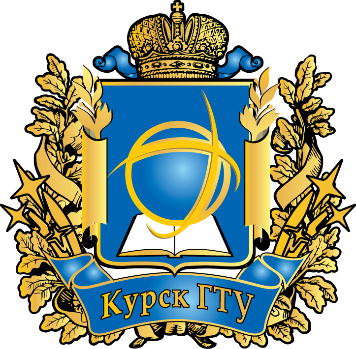 Southwest State University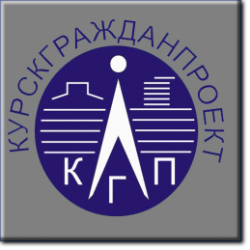 Design Institute of civil engineering, planning and building towns and villages "Kurskgrazhdanproyekt"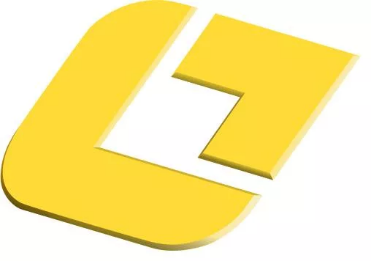 The branch of JSC "Quadra-power generation" - "Kursk generation"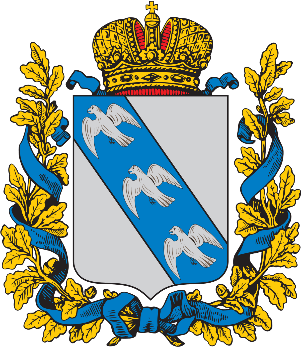 Administration of the City of Kursk Section 1. Urban planning and architecture. Section 2. Industrial, civil and road construction. Modern construction technologies. Real estate appraisal and valuation.Section 3. Energy efficiency. Engineering and environmental infrastructure.Your last name, first name and patronymic.OrganizationTitle of the report (article)Field of science and technology (according to the subject of Your report (article) at the conference)Sections of ГРНТИ rubricator (according to the thematic focus of the report (articles))Form of participation (mark in the form of participation)plenary reportsection reportparticipation without a report or publicationE-mail address for sending the electronic collection of the conferencePhone numberAdd articleTo add a document on the payment